PROCESO DISEÑO, DESARROLLO Y MANTENIMIENTO DE APLICACIONES TECNOLÓGICAS	Z 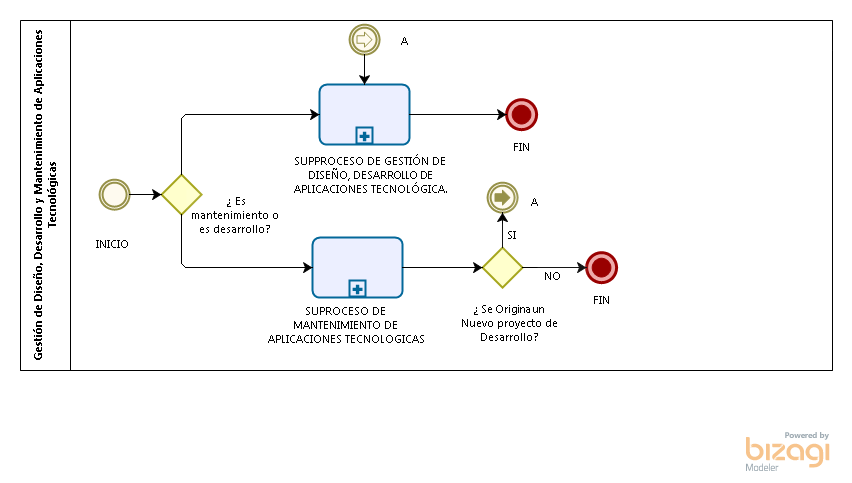 SUBPROCESO DE DISEÑO Y DESARROLLO DE APLICACIONES TECNOLÓGICAS 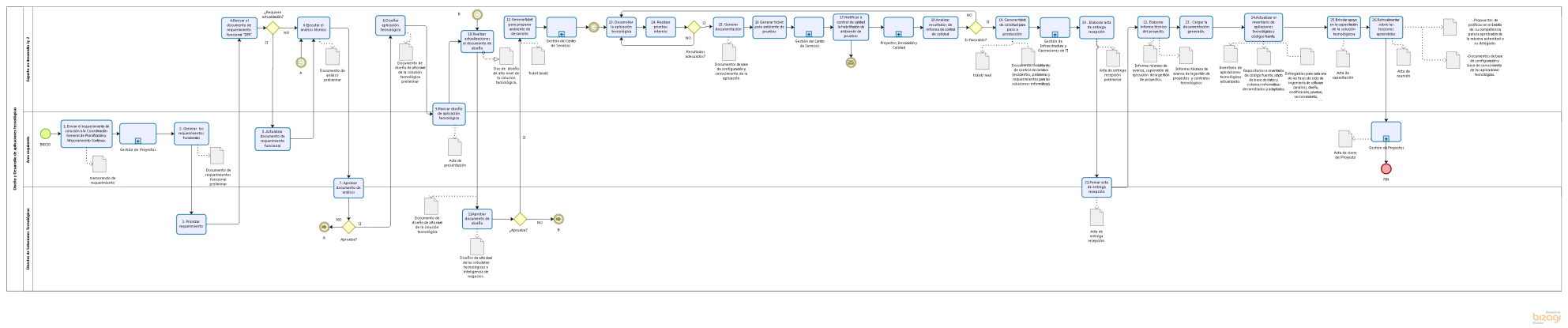 SUBPROCESO MANTENIMIENTO DE APLICACIONES  TECNOLOGICAS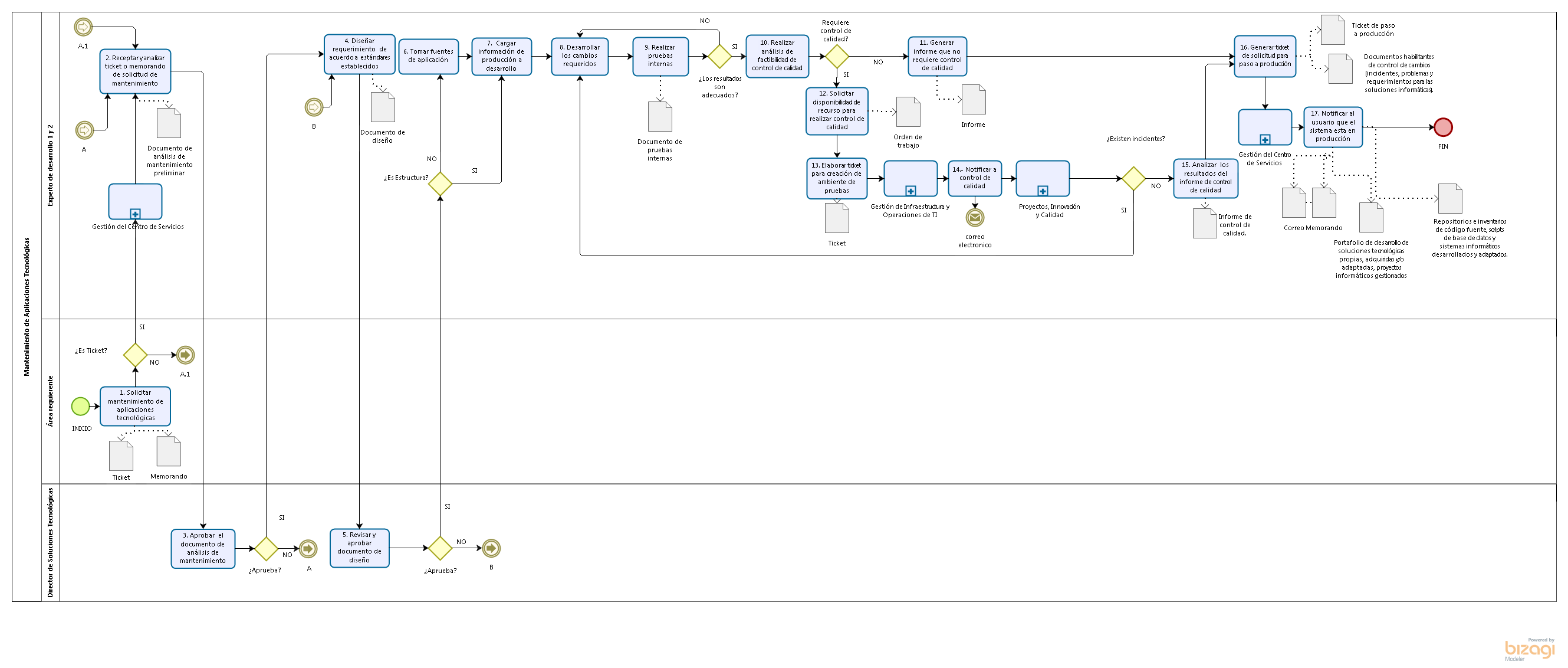 